Інформаційний лист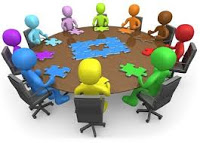 Шановні колеги!Запрошуємо Вас до участі у Всеукраїнському науково-практичному семінарі «Застосування проектної технології навчання в освітньому процесі початкової школи», що відбудеться 27 березня 2018 року на базі науково-дослідної лабораторії «Інноваційні технології у сучасній освіті» Уманського державного педагогічного університету імені Павла Тичини.Реєстрація учасників 27 березня о 10.00 год. у головному корпусі університету, ауд. 217 (лабораторія «Інноваційні технології у сучасній освіті»). Питання для обговорення:1. Проектна технологія: історія і сучасність.2. Проектна технологія як засіб ефективного та якісного навчання молодших школярів.3. Застосування проектної технології на уроках літературного читання та української мови у початковій школі.4. Використання проектної технології в процесі вивчення курсу «Природознавство». 5. Організація проектної діяльності на уроках математики.Додаткову інформацію можна отримати за телефонами:+38 093 7567490 – Грітченко Тетяна Яківна (кандидат педагогічних наук, доцент кафедри фахових методик та інноваційних технологій у початковій школі УДПУ імені Павла Тичини), +38 097 4809388 – Загоруйко Наталія Павлівна (лаборант науково-дослідної лабораторії «Інноваційні технології у сучасній освіті» УДПУ імені Павла Тичини).Оргкомітет